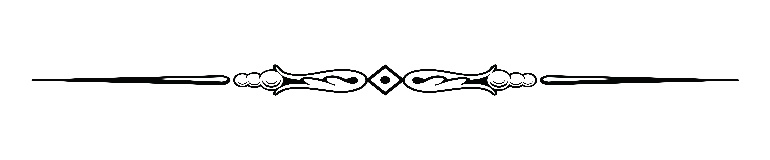 Parish Staff & Ministries Directorystignatiusofloyola@hbgdiocese.org      Financial Manager ~ Richard Deardorff ~ 717- 677-8012 or 717-420-3464 (cell)                                             rdeardorff@hbgdiocese.orgDirector of Religious Education ~ Deacon Steve Huete ~ shuete@hbgdiocese.orgParish Secretary ~ Kristen DiDio ~ kdidio@hbgdiocese.orgBuildings & Grounds ~ Donnie Althoff ~ 717-677-8012Music Ministry ~ Phil Mobley ~ 717-677-8012Altar Flowers 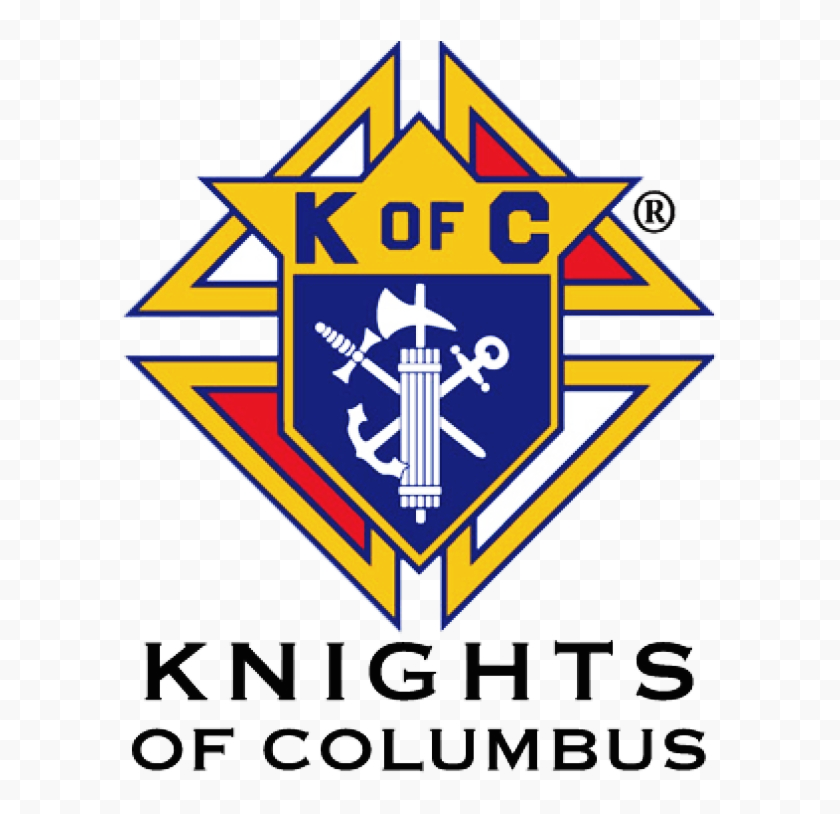 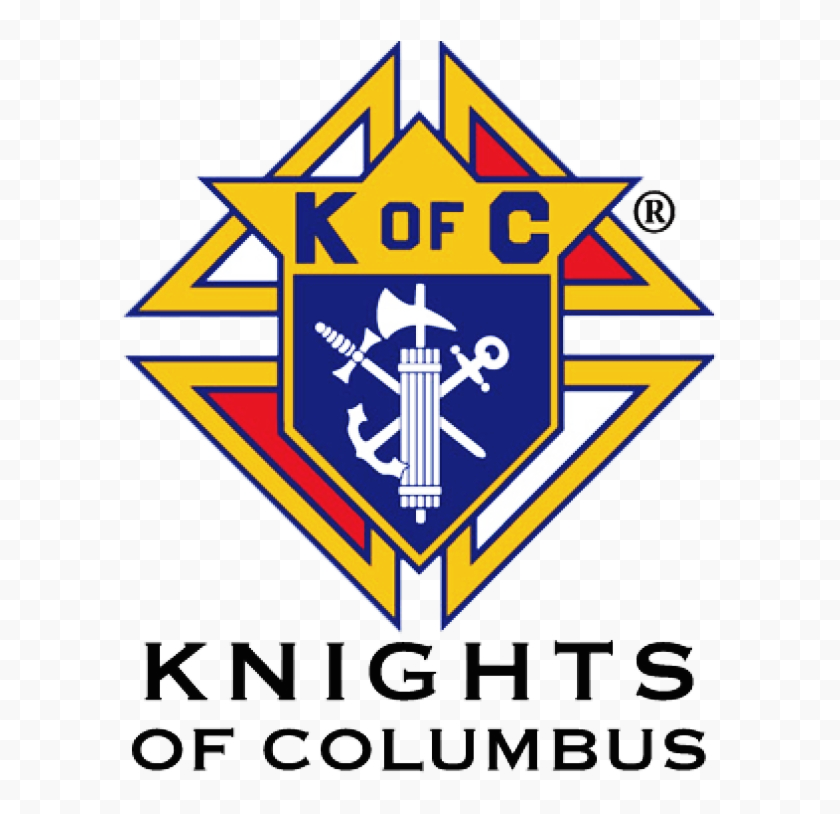  Judy Wilson / Janice MeligakesBereavement MinistryGinny Bittle / Dodie HueteCatholic Communications/EWTNOpen - Contact office if you are interestedCemeteryContact Parish Office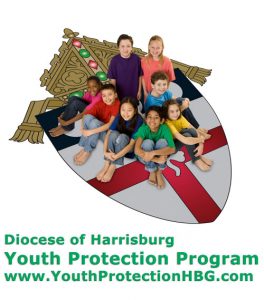 St. Ignatius Loyola RC Church1095 Church Road, Orrtanna, Pennsylvania  17353www.stignatiusofloyola.orgJULY 16, 2023: 15th SUNDAY IN ORDINARY TIME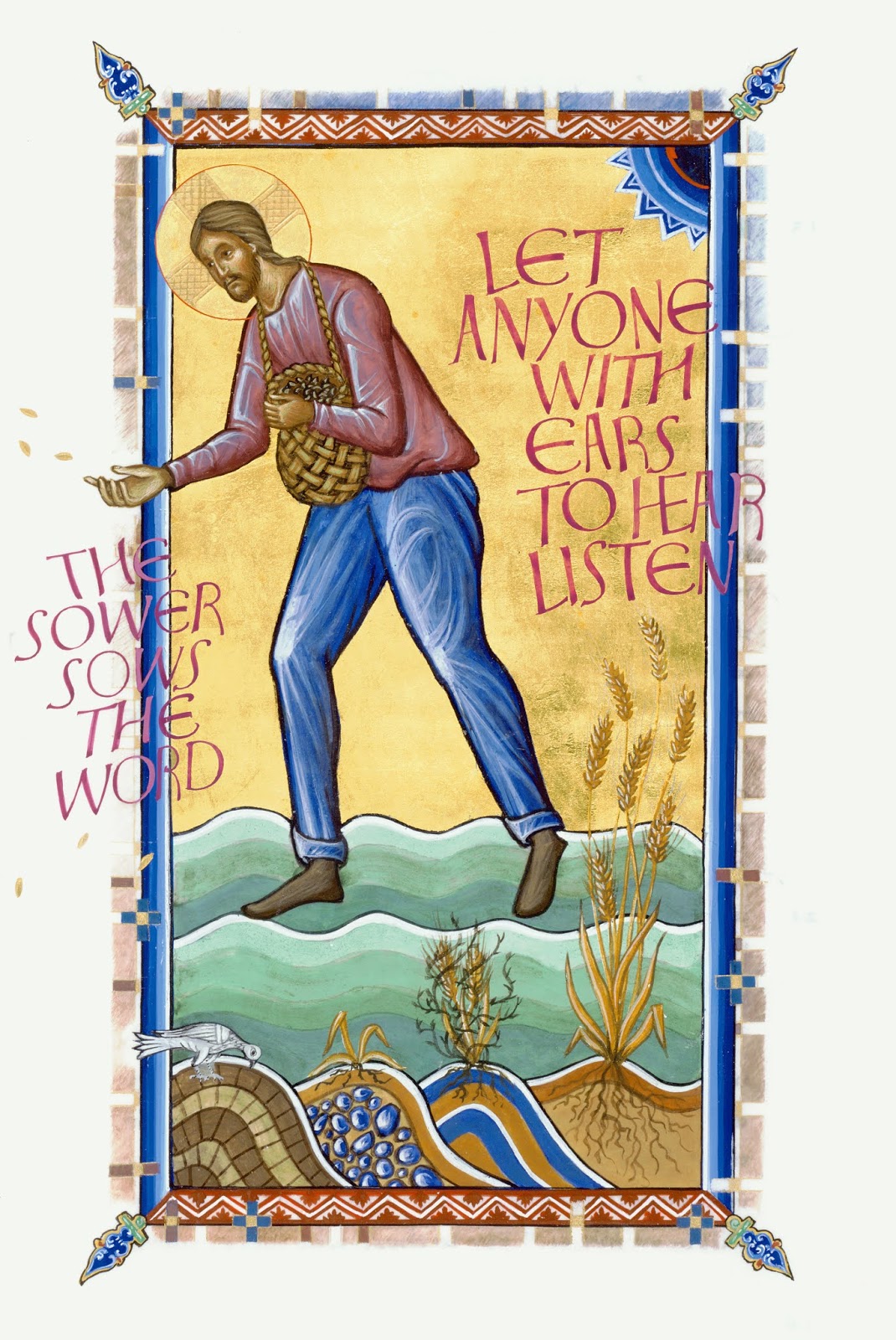             Mass Schedule, Intentions, and Events            for the Week of July 15 to July 23, 2023SATURDAY, July 15 –VIGIL MASS 15TH SUNDAY IN ORD.TIME Is 55:10-11 / Rom 8:18-23 / Mt 13:1-23 or 13:1-9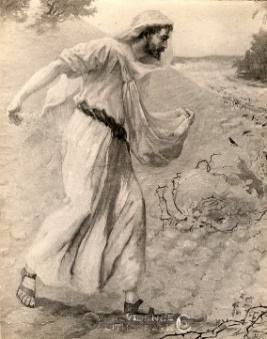 5:00PM  + Evelyn Grace TopperSUNDAY, July 16 – 15TH SUNDAY IN OT Is 55:10-11 / Rom 8:18-23 / Mt 13:1-23 or 13:1-98:00AM  ⁓ People of the Parish 10:30AM + Salvatore Rendina, Jr.Monday, July 17  (Weekday in OT) 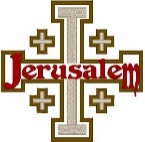 Ex 1:8-14, 22 / Mt 10:34—11:1 Parish Office Closed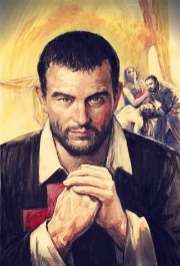 Tuesday, July 18 – St. Camillus de Lellis, PriestEx 2:1-15a / Mt 11:20-248:00AM - 3:00 PM ~ Office Open       10:00AM  + Jean Dillon Eisenhart“Something More” Group 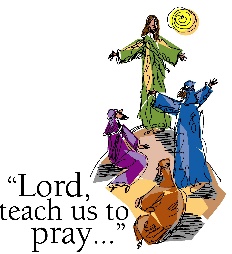 Wednesday, July 19  (Weekday in OT)Ex 3:1-6, 9-12 / Mt 11:25-278:00AM - 3:00 PM ~ Office Open         10AM: Mature Spirituality Group7:00PM  + Janice ChristiansenConfessions heard 6 to 6:45PM; Adoration at 7:40PMThursday, July 20-St. Apollinaris, Bishop 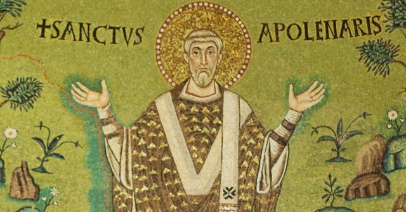 Ex 3:13-20 / Mt 11:28-30       and Martyr8:00AM – 3:00PM ~ Office Open     10:00AM  + Anne Stinson Gillelan10:00AM  + Harvey Fawber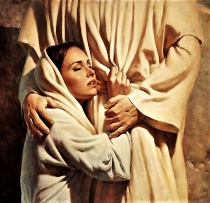 SATURDAY, July 22 – St. Mary MagdaleneMORNING: Sg 3:1-4b / Jn 20:1-2, 11-18 SATURDAY, July 22 –VIGIL MASS 16TH SUNDAY IN ORD.TIME 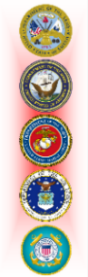 Wis 12:13, 16-19 / Rom 8:26-27 / Mt 13:24-43 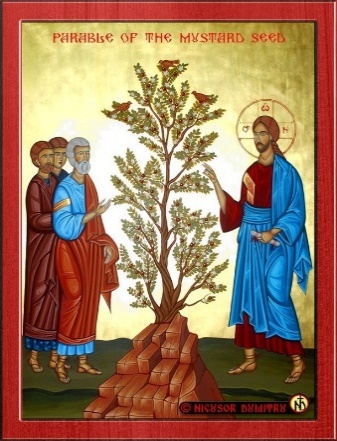 5:00PM  ⁓ People of the Parish SUNDAY, July 23 – 16TH SUNDAY IN OT Wis 12:13, 16-19 / Rom 8:26-27 / Mt 13:24-43 8:00AM  + Donald Redding10:30AM + Jim and Delores Gilbert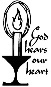 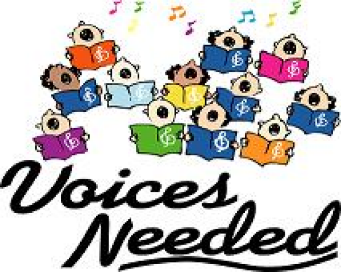 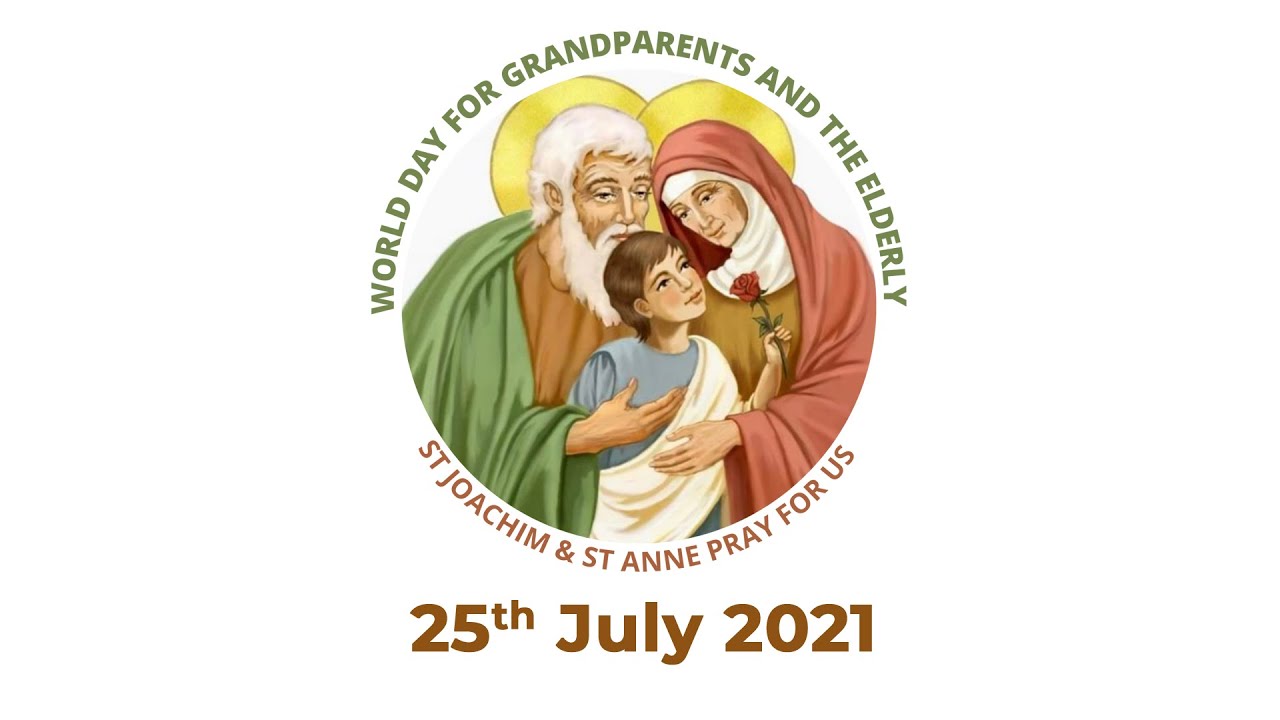 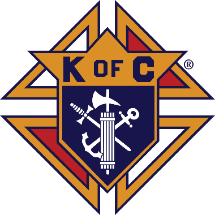 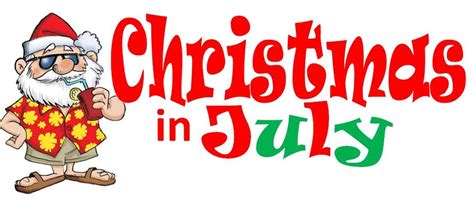 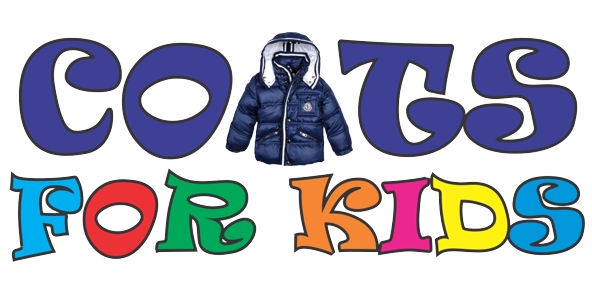 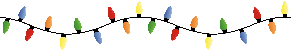 The Mass: ‘Do This in Remembrance of Me” ‒ Intercessions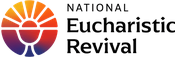 July 11, 2023  |  Fr. Luke SpannagelWe likely recognize the phrases “We pray to the LORD” and “LORD hear our prayer” from the General Intercessions at Mass. After the Creed, as a conclusion to the Liturgy of the Word, the community prays together, asking God for various needs. This part of the Mass has several names, including the Prayer of the Faithful, General Intercessions, Universal Prayer, or Petitions.As the General Instruction of the Roman Missal teaches, “In the Universal Prayer or Prayer of the Faithful, the people respond in some sense to the Word of God which they have received in faith and, exercising the office of their baptismal Priesthood, offer prayers to God for the salvation of all. It is desirable that there usually be such a form of prayer in Masses celebrated with the people, so that petitions may be offered for holy Church, for those who govern with authority over us, for those weighed down by various needs, for all humanity, and for the salvation of the whole world” (GIRM, 69).Of course, praying together as Christians has been part of our life from the beginning. As Charles Belmonte notes, “To pray for the needs of the Church and of the world is an early Christian custom. St. Paul admonishes Timothy, one of his disciples: ‘First of all, then, I ask that supplications, prayers, petitions, and thanksgivings be offered for everyone, for kings and for all in authority, that we may lead a quiet and tranquil life in all devotion and dignity.’ (1 Tim 2:1–2)” (Understanding the Mass, p. 104). Thus, it shouldn’t surprise us that this part of the Mass stretches all the way back to those earliest descriptions of the Mass, including the one by St. Justin Martyr (+165 AD).The Church United in PrayerThe names “General Intercessions” and “Universal Prayer” instruct us on the composition of these prayers. They are prayed in a general way for wide-ranging needs, typically following a pattern of praying for the needs of the Church, for public authorities and the salvation of the world, for those burdened by any kind of difficulty, and for the local community. Often, the final intercession will include prayers for the deceased. While these prayers are envisioned to be “general,” the General Instruction of the Roman Missal does note that for a particular celebration like a Confirmation or a wedding, “the series of intentions may be concerned more closely with the particular occasion” (GIRM, 70). After the series of petitions, the Prayer of the Faithful ends with the concluding prayer said by the priest, asking God to accept our petitions.As the name “Prayer of the Faithful” indicates, from the earliest times the baptized members of the congregation (the faithful) took part in this prayer (those who weren’t yet baptized were dismissed after the readings and homily so that they could further study and prepare to be received into the Church). In a wonderful way, the Prayer of the Faithful highlights one of the great privileges we have as God’s people: being able to join together in asking God for what we need. Having just listened to God’s Word and professed together our Faith through the Creed, we are then standing united together in faith as we ask God for what we need. Jesus has told us that our prayers are powerful when even two agree on what to pray for (Matthew 18:19). Just imagine how powerful our prayer is when the whole Church is joined together in union. It is amazing to think about!For Reflection:1. Take time to reflect on Matthew 18:19, which Father Luke alludes to above: “Again, [amen] I say to you, if two of you agree on earth about anything for which they are to pray, it shall be granted to them by my Heavenly Father.” Consider your experience of praying with others for particular needs, and bring these insights to your next participation in Mass.2. Prepare your heart to enter fully into the Prayer of the Faithful, or Universal Prayer, by considering how you desire to pray for the world at this time. Listen attentively to the prayers of the congregation and unite your heart to this universal prayer.The Holy Father, Pope Francis’ Prayer Intentions for 2023                                                 Entrusted to His Worldwide Prayer Network JULY ⁓ For a Eucharistic LifeWe pray that Catholics may place the celebration of the Eucharist at the heart of their lives, transforming human relationships in a very deep way and opening to the encounter with God and all their brothers and sisters.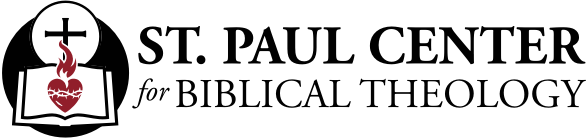          The Word’s Return : Scott Hahn Reflects            on the Fifteenth Sunday of Ordinary TimeToday’s readings, like last week’s, ask us to meditate on Israel’s response to God’s Word—and our own.  Why do some hear the word of the kingdom, yet fail to accept it as a call to conversion and faith in Jesus?  That question underlies today’s Gospel especially.Again, we see, as we did last week, that the Kingdom’s mysteries are unfolded to those who open their hearts, making of them a rich soil in which the Word can grow and bear fruit.As we sing in today’s Psalm, in Jesus, God’s Word has visited our land to water the stony earth of our hearts with the Living Waters of the Spirit (see John 7:38; Revelation 22:1).The first fruit of the Word is the Spirit of love and adoption poured into our hearts in Baptism, making us Children of God, as St. Paul reminds us in today’s Epistle (see Romans 5:5; 8:15-16).  In this, we are made a “new creation” (see 2 Corinthians 5:17), the first fruits of a new Heaven and a new earth (see 2 Peter 3:13).Since the first humans rejected God’s Word, creation has been enslaved to futility (see Genesis 3:17–19; 5:29).  But God’s Word does not go forth only to return to Him void, as we hear in today’s First Reading.His Word awaits our response.  We must show ourselves to be children of that Word.  We must allow that Word to accomplish God’s Will in our lives. As Jesus warns today, we must take care lest the devil steals it away or lest it be choked by worldly concerns.In the Eucharist, the Word gives Himself to us as “bread” to eat.  He does so that we might be made fertile, yielding fruits of holiness.
And we await the crowning of the year, the great harvest of the LORD’s Day (see Mark 4:29; 2 Peter 3:10; Revelation 1:10) — when His Word will have achieved the end for which it was sent.Readings: Isaiah 55:10–11;  Psalm 65:10–14;  Romans 8:18–23;  Matthew 13:1–23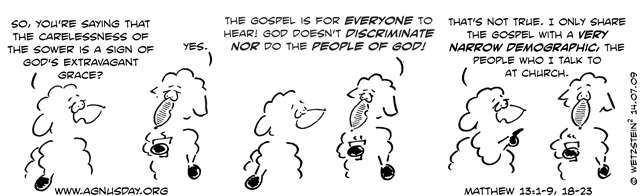 'Honour Grandparents': Pope's Message for 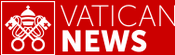 World Day of Grandparents and ElderlyWith a call to honour and never abandon grandparents, Pope Francis issues Message for 3rd World Day for Grandparents and the Elderly on 23 July. The 86-year-old Pope instituted the Day in 2021, to be held the fourth Sunday in July, close to the feast of Jesus' grandparents, Saints Joachim and Anne.By Deborah Castellano Lubov  |  15 June 2023"Let us honour them, neither depriving ourselves of their company nor depriving them of ours.  May we never allow the elderly to be cast aside!"This is Pope Francis' heartfelt invitation in his Message for the Third World Day for Grandparents and the Elderly, which the Church will celebrate on Sunday, 23 July. The text was published by the Vatican on Thursday.The Church observes the World Day each year on the fourth Sunday in July, close to the feast of Jesus' grandparents, Saints Joachim and Anne. On the World Day, the Holy Father often presides over a Mass in St. Peter’s Basilica, and invites parishes, dioceses, associations and ecclesial communities from all over the world to celebrate the Day in their own pastoral context.Pope Francis instituted this Day in 2021 since, he believes, grandparents are often forgotten, yet they "are the link between generations, passing on the experience of life and faith to the young."'His Mercy is from age to age'Pope Francis chose as this year's theme “His mercy is from age to age” (Lk 1:50), which he recalled, takes us back to the joyful meeting between the young Mary and her elderly relative Elizabeth (Lk 1:39-56). The Holy Spirit had descended upon Elizabeth, and had earlier, descended upon Mary, prompting her to respond with the Magnificat, in which she proclaimed that the Lord’s mercy is from generation to generation. That same Spirit, the Pope observes in the Message, "blesses and accompanies every fruitful encounter between different generations: between grandparents and grandchildren, between young and old." Bring joy to the elderly's heartsThe Pope expressed the delight that young people can offer older generations.“God wants young people to bring joy to the hearts of the elderly, as Mary did to Elizabeth, and gain wisdom from their experiences. Yet, above all, the Lord wants us not to abandon the elderly...”The Pope lamented how often they tragically are pushed aside.This year, the World Day, the Pope recalled, takes place close to World Youth Day, stressing how maintaining quality connections with the older generations has priceless value for the young."The Lord," the Pope suggested, "trusts that young people, through their relationships with the elderly, will realize that they are called to cultivate memory and recognize the beauty of being part of a much larger history."  Become friendsFriendship with an older person, he said, can help the young "to see life not only in terms of the present and realize that not everything depends on them and their abilities."  For the elderly, on the other hand, he noted, the presence of a young person in their lives "can give them hope that their experience will not be lost and that their dreams can find fulfilment."  God's loving plan, the Pope expressed, spans past, present and future. "It embraces and connects the generations."  "It is greater than we are, yet includes each of us and calls us at every moment to keep pressing forward." For the young, the Holy Father said, "this means being ready to break free from the fleeting present in which virtual reality can entrap us, preventing us from doing something productive."  For the elderly, he continued, "it means not dwelling on the loss of physical strength and thinking with regret about missed opportunities. ""Let us all look ahead!" the Pope said, insisting we must "allow ourselves to be shaped by God’s grace, which from generation to generation frees us from inertia and from dwelling on the past!"Do not abandon themIn the meeting between Mary and Elizabeth, the Pope said, God points us toward the future that He is opening up before us.The Holy Father encouraged everyone to reflect on that meeting, "to picture, like a snapshot, that embrace between the young Mother of God and the elderly mother of Saint John the Baptist, and to frame it in their minds and hearts as a radiant icon."The Pope made another appeal for us to never forget or abandon the elderly.  “Let us not abandon them.”"Their presence in families and communities," the Pope highlighted, "is a precious one, for it reminds us that we share the same heritage and are part of a people committed to preserving its roots." Church and society need elderly's gifts"From the elderly we received the gift of belonging to God’s holy people.  The Church, as well as society, needs them, for they entrust to the present the past that is needed to build the future. The World Day for Grandparents and the Elderly, the Holy Father said, is meant "to be a small but precious sign of hope for them and for the whole Church." The Holy Father renewed his invitation to everyone, and in a special way, dioceses, parishes, associations and communities, to celebrate this Day and to make it "the occasion of a joyful and renewed encounter between young and old."  To the young who are preparing to meet in Lisbon or to celebrate World Youth Day in their own countries, the Pope asked that before they set out on their journey,  that they visit their grandparents or an elderly person who lives alone. “Their prayers will protect you and you will carry in your heart the blessing of that encounter.”Great affection for elderlyThe Holy Father also asked the elderly to accompany the young people about to celebrate World Youth Day with their prayers. "Those young people are God’s answer to your prayers, the fruits of all that you have sown, the sign that God does not abandon His people, but always rejuvenates them with the creativity of the Holy Spirit."Before giving his blessing with "great affection," Pope Francis concluded by addressing grandparents and the elderly, praying that "the blessing of the embrace between Mary and Elizabeth come upon you and fill your hearts with peace." Friday, July 21 – St. Lawrence of Brindisi, Priest & Doctor of the Ex 11:10—12:14/Mt 12:1-8                                                Church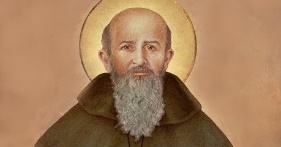 Parish Office CLOSED                             THE LORD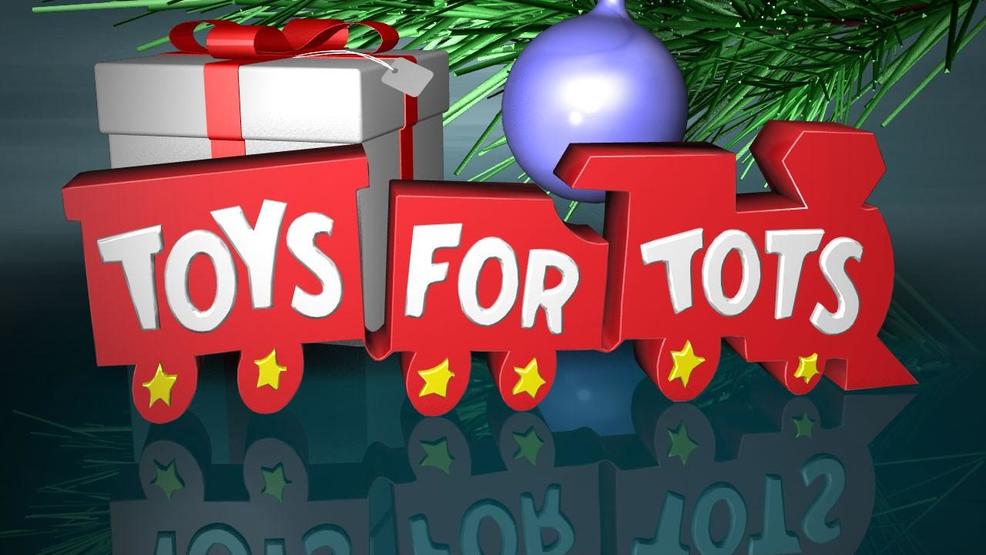 